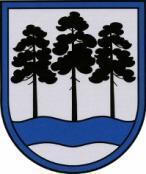 OGRES NOVADA PAŠVALDĪBAReģ.Nr.90000024455, Brīvības iela 33, Ogre, Ogres nov., LV-5001tālrunis 65071160, e-pasts: ogredome@ogresnovads.lv, www.ogresnovads.lv PAŠVALDĪBAS DOMES SĒDES PROTOKOLA IZRAKSTS34.Par Ogres novada Jauniešu domes nolikuma apstiprināšanuAr Ogres novada pašvaldības (turpmāk – Pašvaldība) domes 2022. gada 27. janvāra lēmumu “Par Ogres novada Jauniešu domes izveidošanu un Ogres novada Jauniešu domes nolikuma apstiprināšanu” (protokols Nr. 2; 32.) apstiprināti Pašvaldības iekšējie noteikumi Nr. 1/2022 “Ogres novada Jauniešu domes nolikums” (turpmāk – Nolikums). Nolikums izdots saskaņā ar Valsts pārvaldes iekārtas likuma 28. pantu un 73. panta pirmās daļas 1. punktu, likuma “Par pašvaldībām” 41. panta pirmās daļas 2. punktu un Jaunatnes likuma 5. panta otrās daļas 5. punktu.Saskaņā ar Oficiālo publikāciju un tiesiskās informācijas likuma 9. panta piekto daļu, ja spēku zaudē normatīvā akta izdošanas tiesiskais pamats (augstāka juridiska spēka tiesību norma, uz kuras pamata izdots cits normatīvais akts), tad spēku zaudē arī uz šā pamata izdotais normatīvais akts vai tā daļa.Saskaņā ar Pašvaldību likuma pārejas noteikumu 6. punktu dome izvērtē uz likuma "Par pašvaldībām" normu pamata izdoto saistošo noteikumu atbilstību šim likumam un izdod jaunus saistošos noteikumus atbilstoši šajā likumā ietvertajam pilnvarojumam. Līdz jaunu saistošo noteikumu spēkā stāšanās dienai, bet ne ilgāk kā līdz 2024. gada 30. jūnijam piemērojami uz likuma "Par pašvaldībām" normu pamata izdotie saistošie noteikumi, ciktāl tie nav pretrunā ar šo likumu.Minētais attiecināms arī uz iekšējiem noteikumiem, proti, ja spēku zaudē likums vai Ministru kabineta noteikumi vai to norma, uz kuras pamata ir izdoti iekšējie noteikumi, tad spēku zaudē arī šie iekšējie noteikumi vai to daļa (ja to izdošanai ir vairāki tiesiskie pamati).Ogres novada Jauniešu dome kopā ar Ogres novada Izglītības pārvaldes galveno jaunatnes lietu speciālisti un jaunatnes darbiniekiem izvērtējusi Nolikumu un secinājusi, ka ir nepieciešami sekojoši papildinājumi un precizējumi:15. punkts papildināts ar 15.7. punktu, kas nosaka savstarpēju komunikāciju, atbalstu un palīdzību starp filiālēm;18. punkts nosaka, ka bērns, kurš sasnieguši 12 gadu vecumu var uzsākt darboties Jauniešu domē, gūt pieredzi, zināšanas un būt Jauniešu domes dalībnieku kandidāts, lai jau sasniedzot 13 gadu vecumu, var pilnvērtīgi iesaistīties Jauniešu domes darbā. Papildināts 22. punkts ar 22.5. punktu, izveidota Ogres novada Jauniešu domes Madlienas filiāle;Precizēts Jauniešu domes vadītāja vietnieka amata nosaukums.Papildināts ar 25.punktu, kas paredz, ka par darbu Jauniešu domē ar Jauniešu domes vadītāju, vadītāja vietniekiem un citos amatos ievēlētajiem Jauniešu domes dalībniekiem Ogres novada Izglītības pārvalde noslēdz brīvprātīgā darba līgumu, nesaņemot darba samaksu.Pamatojoties uz augstāk minēto, ir sagatavots iekšējo noteikumu projekts "Ogres novada Jauniešu domes nolikums".Pamatojoties uz Valsts pārvaldes iekārtas likuma 28. pantu un 73. panta pirmās daļas 1.punktu, Pašvaldību likuma 10. panta pirmās daļas 8. punktu, Jaunatnes likuma 5. panta otrās daļas 5. punktu,balsojot: ar 20 balsīm "Par" (Andris Krauja, Artūrs Mangulis, Atvars Lakstīgala, Dace Kļaviņa, Dace Māliņa, Dace Veiliņa, Daiga Brante, Dainis Širovs, Dzirkstīte Žindiga, Egils Helmanis, Gints Sīviņš, Indulis Trapiņš, Jānis Iklāvs, Jānis Kaijaks, Jānis Siliņš, Kaspars Bramanis, Pāvels Kotāns, Raivis Ūzuls, Rūdolfs Kudļa, Valentīns Špēlis), "Pret" – nav, "Atturas" – nav, Ogres novada pašvaldības dome NOLEMJ:Apstiprināt Ogres novada pašvaldības 2024.gada 27. marta iekšējos noteikumus Nr.13/2024 “Ogres novada Jauniešu domes nolikums” (pielikumā uz 5 lapām).Noteikt, ka Jauniešu domes darbību atbalsta un koordinē Ogres novada Izglītības pārvalde.Kontroli par lēmuma izpildi uzdot Ogres novada pašvaldības izpilddirektoram.(Sēdes vadītāja,domes priekšsēdētāja E.Helmaņa paraksts)Ogrē, Brīvības ielā 33Nr.52024. gada 27. martā